Clark College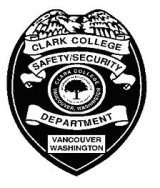 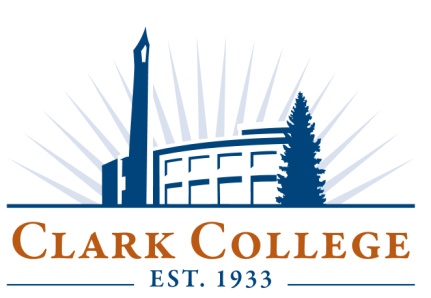 Guest ParkingInformation1933 Ft. Vancouver Way Vancouver, WA 98663(360) 992-2133 Security/SafetyAttention: HiTECC Advisory Committee Member 	Below is your Clark College Guest Parking Permit. Detach from the dotted line. Please display this permit on the front dashboard of your vehicle when you park on campus. Below are some notes about parking on Clark College campus:  Valid for use in all open and visitor parking spaces in all on-campus parking lots.Some spaces are marked “F/S”. These spaces are set aside for faculty and staff with permits. If you cannot find an open space, you may park in these spaces with this Guest Parking Permit.You may not park in a Disabled Person parking without an appropriate state Disabled Person Parking Permit.Please do not park in spaces marked “Service”.This Guest Parking Permit does not waive Meter Parking fees.We hope your experience at Clark College is pleasant and productive. Please contact the Security and Safety office located in Gaiser Hall, (360) 992-2133, if you need any assistance.Detach Here				      		   HiTECC ADVISORY COMMITTEE                     GUEST PARKING PERMIT    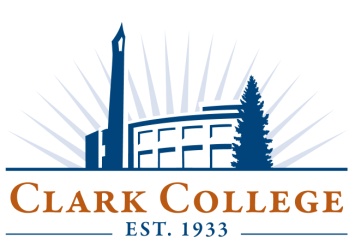 						      VALID ONLY                                       Friday, April 27th, 2018						ISSUED BY CLARK COLLEGE SECURITY AND SAFETY